Publicado en Badalona el 12/12/2019 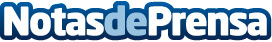 Aniversario de Anís del Mono: el Diamante de Badalona cumple 150 años La Fundación Osborne ha editado un libro conmemorativo del aniversario de esta joya del modernismo que abrió sus puertas en 1870, una de las fábricas más antiguas que funcionan actualmente en BadalonaDatos de contacto:David Málaga91 781 25 06Nota de prensa publicada en: https://www.notasdeprensa.es/aniversario-de-anis-del-mono-el-diamante-de Categorias: Gastronomía Marketing Cataluña Consumo http://www.notasdeprensa.es